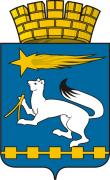 АДМИНИСТРАЦИЯ ГОРОДСКОГО ОКРУГА НИЖНЯЯ САЛДАП О С Т А Н О В Л Е Н И Е21.04.2017                                                                                                            № 296О создании координационной комиссии по организации в городском округе Нижняя Салда доступа социально ориентированных некоммерческих организаций, осуществляющих деятельность в социальной сфере к бюджетным средствам, выделяемым на предоставление социальных услуг населениюВ соответствии с Федеральным законом от 06 октября 2003 года №131-ФЗ «Об общих принципах организации местного самоуправления в Российской Федерации», Уставом городского округа Нижняя Салда, в целях создания механизмов координации деятельности территориальных органов исполнительных власти Свердловской области, органов местного самоуправления городского округа Нижняя Салда, социально ориентированных некоммерческих организаций, осуществляющих деятельность в социальной сфере, по реализации мероприятий по расширению доступа социально ориентированных некоммерческих организаций, осуществляющих деятельность в социальной сфере, к бюджетным средствам, выделяемым на предоставление социальных услуг, администрация городского округа Нижняя СалдаПОСТАНОВЛЯЕТ:1. Создать координационную комиссию по организации в городском округе Нижняя Салда доступа социально ориентированных некоммерческих организаций, осуществляющих деятельность в социальной сфере, к бюджетным средствам, выделяемым на предоставление социальных услуг населению.2. Утвердить:1) Положение о координационной комиссии по организации в городском округе Нижняя Салда доступа социально ориентированных некоммерческих организаций, осуществляющих деятельность в социальной сфере, к бюджетным средствам, выделяемым на предоставление социальных услуг населению (прилагается);2) состав координационной комиссии по организации в городском округе Нижняя Салда доступа социально ориентированных некоммерческих организаций, осуществляющих деятельность в социальной сфере, к бюджетным средствам, выделяемым на предоставление социальных услуг населению (прилагается).3. Опубликовать настоящее постановление в газете «Городской вестник плюс» и разместить на официальном сайте городского округа Нижняя Салда.4. Контроль над исполнением настоящего постановления оставлю за собойГлава городского округа                                                                       Е.В. МатвееваПоложение
о координационной комиссии по организации в городском округе Нижняя Салда доступа социально ориентированных некоммерческих организаций, осуществляющих деятельность в социальной сфере, к бюджетным средствам, выделяемым на предоставление социальных услуг населению
Глава 1.Общие положения1. Настоящее положение определяет порядок формирования координационной комиссии по организации в городском округе Нижняя Салда доступа социально ориентированных некоммерческих организаций, осуществляющих деятельность в социальной сфере, к бюджетным средствам, выделяемым на предоставление социальных услуг населению (далее - координационная комиссия), ее задачи, направления деятельности и полномочия, а также полномочия членов координационной комиссии, порядок организации и обеспечения деятельности координационной комиссии.2. Координационная комиссия является коллегиальным постоянно действующим органом, образованным для обеспечения согласованных действий территориальных органов исполнительных власти Свердловской области, органов местного самоуправления городского округа Нижняя Салда, социально ориентированных некоммерческих организаций, осуществляющих деятельность в социальной сфере (далее - социально ориентированные некоммерческие организации), иных заинтересованных лиц и организаций в целях решения вопросов и реализации мероприятий по организации в городском округе Нижняя Салда доступа социально ориентированных некоммерческих организаций, к бюджетным средствам, выделяемым на предоставление социальных услуг населению.Глава 2. Порядок формирования координационной комиссии3. Координационная комиссия формируется в составе председателя координационной комиссии, заместителей председателя координационной комиссии, ответственного секретаря координационной комиссии и других членов координационной комиссии.4. Персональный состав координационной комиссии утверждается постановлением администрации городского округа Нижняя Салда.Глава 3. Основные задачи и функции координационной комиссии5. Основными задачами координационной комиссии являются:1) координация деятельности территориальных органов исполнительных власти Свердловской области, органов местного самоуправления городского округа Нижняя Салда в целях решения вопросов и реализации мероприятий по организации в городском округе Нижняя Салда доступа социально ориентированных некоммерческих организаций к бюджетным средствам, выделяемым для предоставления социальных услуг населению, исходя из целесообразности доведения им до 10 процентов средств, предусмотренных на реализацию соответствующих программ городского округа, путем расширения практики использования существующих механизмов бюджетного финансирования социальных услуг;2) организация выявления и учета социально ориентированных некоммерческих организаций;3) содействие созданию в городском округе Нижняя Салда равных условий доступа социально ориентированным некоммерческим организациям к предоставлению социальных услуг населению;4) содействие созданию в городском округе Нижняя Салда условий для развития конкуренции в сфере предоставления услуг в социальной сфере;5) содействие созданию в городском округе Нижняя Салда условий для расширения спектра применения наиболее эффективных социальных услуг, предоставляемых социально ориентированными некоммерческими организациями;6) содействие созданию в городском округе Нижняя Салда условий для развития эффективных механизмов поддержки деятельности социально ориентированных некоммерческих организаций;7) тиражирование наиболее успешных практик предоставления социальных услуг социально ориентированными некоммерческими организациями.6. Координационная комиссия в целях выполнения возложенных на нее задач осуществляет следующие функции:1) организация взаимодействия территориальных органов исполнительных власти Свердловской области, органов местного самоуправления городского округа Нижняя Салда, социально ориентированных некоммерческих организаций, иных заинтересованных лиц и организаций для реализации основных задач;2) организация мониторинга предоставления социальных услуг социально ориентированными некоммерческими организациями;3) рассмотрение предложений по развитию эффективных механизмов поддержки деятельности социально ориентированных некоммерческих организаций.Глава 4. Полномочия координационной комиссии7. Координационная комиссия в пределах своей компетенции имеет право:1) запрашивать у территориальных органов исполнительных власти Свердловской области, органов местного самоуправления городского округа Нижняя Салда, социально ориентированных некоммерческих организаций, иных заинтересованных лиц и организаций необходимые материалы и информацию;2) приглашать на заседания координационной комиссии представителей территориальных органов федеральных органов исполнительной власти, исполнительных органов государственной власти, органов местного самоуправления, социально ориентированных некоммерческих организаций, иных заинтересованных лиц и организаций;3) привлекать для участия в работе координационной комиссии представителей исполнительных органов государственной власти, органов местного самоуправления, социально ориентированных некоммерческих организаций, иных заинтересованных лиц и организаций.Глава 5. Полномочия членов координационной комиссии. Порядок организации обеспечения деятельности координационной комиссии8. Председатель координационной комиссии:1) определяет основные направления работы координационной комиссии;2) осуществляет руководство деятельностью координационной комиссии;3) созывает заседания координационной комиссии;4) утверждает повестки заседаний координационной комиссии;5) определяет порядок ведения заседаний координационной комиссии;6) ведет заседания координационной комиссии;7) подписывает протоколы заседаний координационной комиссии и иные документы, подготовленные координационной комиссией;8) в случае необходимости приглашает для участия в заседаниях координационной комиссии представителей территориальных органов федеральных органов исполнительной власти, исполнительных органов государственной власти, органов местного самоуправления, социально ориентированных некоммерческих организаций, иных заинтересованных лиц и организаций.9. Заместители председателя координационной комиссии:1) осуществляют полномочия председателя координационной комиссии в случае его отсутствия;2) организуют подготовку заседаний координационной комиссии и материалов по внесенным на рассмотрение координационной комиссии вопросам;3) организуют контроль за выполнением решений координационной комиссии;4) осуществляют контроль за выполнением возложенных на координационную комиссию задач.10. Ответственный секретарь координационной комиссии:1) составляет план работы координационной комиссии, формирует проекты повесток заседаний координационной комиссии;2) ведет документацию координационной комиссии, в срок не позднее чем за 5 рабочих дней до даты проведения заседания координационной комиссии уведомляет участников заседания координационной комиссии о дате, месте и времени проведения заседания и знакомит с материалами, подготовленными для рассмотрения на заседании координационной комиссии;3) ведет протоколы заседаний координационной комиссии;4) контролирует своевременное представление материалов и документов для рассмотрения на заседаниях координационной комиссии;5) выполняет поручения председателя координационной комиссии, заместителя председателя координационной комиссии.11. Члены координационной комиссии могут вносить предложения по планам работы координационной комиссии и проектам повесток заседаний координационной комиссии, порядку рассмотрения и существу обсуждаемых вопросов, выступать на заседаниях координационной комиссии.Делегирование членами координационной комиссии своих полномочий иным лицам не допускается.В случае невозможности присутствия на заседании член координационной комиссии обязан заблаговременно известить об этом ответственного секретаря координационной комиссии. При этом член координационной комиссии вправе изложить свое мнение по рассматриваемым вопросам в письменной форме и представить ответственному секретарю координационной комиссии. Ответственный секретарь координационной комиссии доводит мнение члена координационной комиссии до участников заседания координационной комиссии и отражает его в протоколе заседания координационной комиссии.12. Основной формой работы координационной комиссии являются заседания, которые проводятся по мере необходимости по решению председателя координационной комиссии или заместителей председателя координационной комиссии, но не реже одного раза в полугодие.Заседание координационной комиссии правомочно, если на нем присутствует более половины численного состава координационной комиссии.13. Решение координационной комиссии принимается открытым голосованием простым большинством голосов от числа присутствующих на заседании членов координационной комиссии. В случае равенства голосов решающим является голос председательствующего на заседании координационной комиссии.Решения координационной комиссии оформляются протоколами, которые подписываются председательствующим на заседании координационной комиссии.Решения координационной комиссии, принятые в пределах ее компетенции, носят обязательный характер для исполнительных органов государственной власти.Для реализации решений комиссии могут разрабатываться проекты постановлений, распоряжений администрации городского округа.14. Организационно-техническое обеспечение деятельности координационной комиссии возлагается на ответственного секретаря координационной комиссии.Состав координационной комиссии по организации в городском округе Нижняя Салда доступа социально ориентированных некоммерческих организаций, осуществляющих деятельность в социальной сфере, к бюджетным средствам, выделяемым на предоставление социальных услуг населению1.Матвеева Елена Владимировнаглава городского округа Нижняя Салда, председатель координационной комиссии2.Третьякова Ольга Владимировназаместитель главы администрации городского округа Нижняя Салда, заместитель председателя координационной комиссии3.Зуева Любовь Владимировназаместитель главы администрации городского округа Нижняя Салда, заместитель председателя координационной комиссии4.Поединщикова Екатерина Юрьевнаспециалист 1 категории отдела экономики администрации городского округа Нижняя Салда, ответственный секретарь координационной комиссииЧлены координационной комиссии:Члены координационной комиссии:Члены координационной комиссии:5.Алешанова Янина Сергеевнаначальник Управления молодежной политики и спорта администрации городского округа Нижняя Салда6.Балакин Александр Викторовичначальник территориального отраслевого исполнительного органа государственной власти Свердловской области Управления социальной политики Министерства социальной политики Свердловской области по Верхнесалдинскому району (по согласованию)7.Коробщикова Марина Анатольевнаначальник отдела по управлению муниципальным имуществом администрации городского округа Нижняя Салда8.Мурашов Владимир Дмитриевичпредседатель Общественного совета городского округа Нижняя Салда9.Ревус Людмила Олеговнаначальник федерального государственного бюджетного учреждения здравоохранения МСЧ № 121 ФМБА России  (по согласованию)10.Терехова Римма Викторовнаначальник Управления образования администрации городского округа Нижняя Салда11.Шереметьева Елена Геннадьевнаглавный врач государственного бюджетного учреждения здравоохранения Свердловской области «Нижнесалдинская ЦГБ» (по согласованию)12.начальник Управления культуры администрации городского округа Нижняя Салда